Agli alunniAlle rispettive famiglieAi DocentiRegolamento per  Viaggi di istruzione, uscite didattiche, visite guidate – PREMESSAI viaggi di istruzione e le uscite didattiche organizzate dalla scuola sono attività didattiche a tutti gli effetti ed è quindi importante, in ogni momento del viaggio, una partecipazione attenta, consapevole e responsabile da parte degli alunni.Per gli alunni si tratta di un’importante opportunità legata agli approfondimenti culturali, didattici e sociali del viaggio e un’occasione per relazionarsi in modo diverso con i propri compagni e con i docenti.Un comportamento corretto, rispettoso di sé stessi, degli altri, delle cose e dei luoghi fa parte dell’essere scuola ed è condizione assolutamente imprescindibile per l’intera durata del viaggio.Fuori dalle mura scolastiche, inoltre, i singoli alunni rappresentano non più solo sé stessi ma la scuola a cui appartengono; rappresentano la propria Città e la propria Nazione: nei confronti degli altri e delle strutture che ci ospitano (alberghi, ristoranti, locali pubblici in genere, mezzi di trasporto, ecc.) hanno quindi l’onore, ma anche la responsabilità, di lasciare un’immagine positiva di sé in quanto cittadini consapevoli.Nell’invitare gli alunni a comportamenti corretti e responsabili in ogni momento, riporto le principali norme presenti al riguardo nel Regolamento interno. Comportamento.Gli alunni devono tenere, all'interno dell'Istituto e durante qualsiasi attività didattica (viaggi di istruzione, visite guidate ed esercitazioni, ecc.) un comportamento corretto e dignitoso.Regolamento dei viaggi: Disciplina.Durante ogni momento dei viaggi di istruzione e delle visite didattiche gli alunni sono tenuti a mantenere un comportamento esemplare. I docenti accompagnatori hanno l’obbligo di vigilanza e le responsabilità previste dall’art. 2047 del c.c. e dall’art. 61 della legge 312/1980. Gli accompagnatori vigilano in ogni momento del viaggio di istruzione perché non si verifichino eccessi di alcun genere e si adoperano per mettere in atto tutti gli accorgimenti volti alla prevenzione, senza rinunciare in nessun caso al proprio ruolo educativo. Comportamenti non corretti da parte dei singoli alunni vengono sanzionati a norma del presente regolamento; comportamenti non corretti da parte di tutta la classe pregiudicano lo svolgimento dei viaggi di istruzione nel successivo anno scolastico.Comportamenti adeguati comprendono anche, ad esempio:il rispetto di tutte le indicazioni fornite dai docenti accompagnatori, con particolare riguardo alle decisioni assunte dal docente Responsabile del viaggio.la cura del proprio aspetto, dell’abbigliamento e della pulizia. E’ poi indispensabile:fare un uso discreto del proprio telefono cellulare;non disturbare in alcun modo con schiamazzi, risate sguaiate, corse, giochi, ecc., gli altri ospiti di alberghi e ristoranti;rispettare gli orari per il silenzio negli alberghi;essere puntuali alla sveglia e agli altri appuntamenti programmati, secondo le indicazioni dei docenti;E’ vietato fumare,  far uso di bevande alcoliche e altre sostanze nocive per la salute;Rispettare arredi e strutture degli alberghi e dei ristoranti che ci ospitano. A tale proposito è opportuno, all’arrivo, ispezionare con attenzione le camere assegnate e i loro arredi e segnalare immediatamente ai docenti accompagnatori eventuali rotture o malfunzionamenti già presenti all’arrivo ad evitare poi possibili contestazioni;alla partenza lasciare le camere in ordine e pulite.**************************Certo nella piena condivisione e rispetto di quanto sopra da parte degli alunni, ricordo che comportamenti difformi segnalati dai docenti accompagnatori verranno severamente considerati al rientro dal viaggio: trattandosi di attività didattica a tutti gli effetti, il comportamento tenuto dagli alunni ha una sicura incidenza sul voto di condotta e le mancanze disciplinari più gravi possono essere sanzionate, secondo le norme del regolamento di istituto.Eventuali danni causati dagli alunni devono essere risarciti: nel caso i responsabili non siano individuati,  i danni verranno risarciti dall’intero gruppo.Ricordo infine che le famiglie condividono la responsabilità per il comportamento dei figli (art. 2048 .cc.).Fiducioso che tutti gli alunni vorranno impegnarsi per la migliore riuscita dei viaggi di istruzione organizzati dalla scuola, rimango a disposizione per ogni approfondimento e chiarimento.Il Dirigente scolasticoIl sottoscritto genitore dell’alunno	, classe	,con riferimento al Viaggio di istruzione / Uscita didattica/ visita organizzata dalla scuola per i giorni 	, nell’autorizzare la partecipazione del proprio figlio, dichiara di avere ricevuto  copia della nota relativa al comportamento degli alunni e di essere consapevole che comportamenti non corretti o comunque indisciplinati durante il viaggio di istruzione hanno conseguenze nell’assegnazione del voto di condotta degli alunni e, nei casi più gravi, vengono sanzionati con la sospensione dalle lezioni.Il sottoscritto genitore si impegna infine a risarcire eventuali danni causati dal proprio figlio, da solo o collettivamente, durante il viaggio.Data ___________________________    firma del genitore  	                      (p.v. mediante registro elettronico???????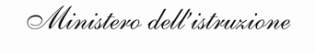 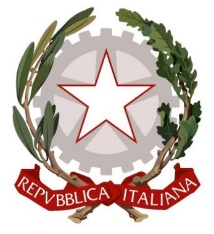 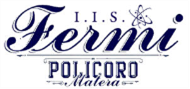 ISTITUTO di ISTRUZIONE SUPERIORE “ENRICO FERMI “POLICORO – Via Puglia, n° 8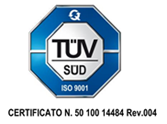 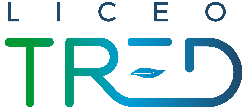 C.M. MTIS01700X - C.F. 81002070779Sezioni associate: MTPS01701A (Liceo Scientifico, Scienze Applicate, Linguistico, Liceo TrEDMTTH01701X (Istituto Tecnico Trasporti e LogisticaCentralino (0835) 972034 – fax 972034Sito web: www.enricofermipolicoro.edu.itE-mail: MTIS01700X@ISTRUZIONE.IT PEC: MTIS01700X@PEC.ISTRUZIONE.ITCodice univoco per la fatturazione elettronica: UFNUNG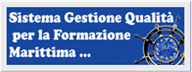 Modulistica INT. 09-  REGOLAMENTO DI ISTITUTO PER Viaggi di istruzione/ uscite didattiche / visite guidate(cancellare la parte che non interessa)